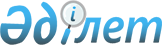 О внесении изменений и дополнений в постановление Правительства Республики Казахстан от 28 февраля 2001 года N 305
					
			Утративший силу
			
			
		
					Постановление Правительства Республики Казахстан от 11 декабря 2001 года N 1618. Утратило силу - постановлением Правительства РК от 29 января 2004 г. N 108 (P040108)

       Правительство Республики Казахстан постановляет: 

     1. Внести в постановление Правительства Республики Казахстан от 28 февраля 2001 года N 305  P010305_   "О создании Межведомственной комиссии по вопросам борьбы с бедностью" (САПП Республики Казахстан, 2001 г., N 8, ст. 94) следующие изменения и дополнения: 

     1) в преамбуле: 

     слова "мониторинга реализации" заменить словами "анализа хода реализации"; 

     перед словом "подготовки" дополнить словом "координации"; 

     2) в приложении к указанному постановлению: 

     ввести в состав Межведомственной комиссии по вопросам борьбы с бедностью: Абдыкаликову              - директора Департамента социального обеспечения Гульшару Наушаевну          и социальной помощи Министерства труда и                             социальной защиты населения Республики                             Казахстан Ермекову                  - директора Департамента стратегического Несипбалу Абсагитовну       планирования и контроля Агентства по                             стратегическому планированию Республики                                    Казахстан (по согласованию) Жоламана                  - заведующего Отделом социально-культурного Рустема Кабидулловича       развития Канцелярии Премьер-Министра                             Республики Казахстан Кесикбаева                - директора Департамента финансирования Султангали Кабденовича      государственных органов Министерства финансов                             Республики Казахстан Ахметова                  - директора Департамента медицинской науки, Кырым Камигалиевича         образования и лицензирования Министерства                                  здравоохранения Республики Казахстан Нургожаеву Татьяну         - директора Департамента бюджета,         Александровну               планирования и финансов Министерства                                       образования и науки Республики Казахстан Шокаманова                - первого заместителя Председателя Агентства Юрия Камировича             Республики Казахстан по статистике      вывести из указанного состава Бахмутову Елену Леонидовну, Евстафьева Вячеслава Евгеньевича, Жанабилова Мията Саттаровича, Тукаева Акбара Куанышбаевича; 

     3) в Положении о Межведомственной комиссии по вопросам борьбы с бедностью, утвержденном указанным постановлением: 

     в абзаце первом раздела 1 "Общие положения": 

     слова "мониторинга реализации" заменить словами "анализа хода реализации"; 

     после слов "а также" дополнить словом "координации"; 

     в разделе 2 "Задачи и функции Комиссии": 

     абзац третий изложить в следующей редакции: 

     "исследование проблем в области занятости и выработка рекомендаций по снижению уровня безработицы с учетом структуры спроса и предложения на рынке труда"; 

     абзац последний исключить; 

     подпункт 1) раздела 3 "Права комиссии" исключить. 

     2. Настоящее постановление вступает в силу со дня подписания. 

           Премьер-Министр 

     Республики Казахстан 
					© 2012. РГП на ПХВ «Институт законодательства и правовой информации Республики Казахстан» Министерства юстиции Республики Казахстан
				